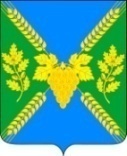 СОВЕТМОЛДАВАНСКОГО СЕЛЬСКОГО ПОСЕЛЕНИЯКРЫМСКОГО РАЙОНАРЕШЕНИЕ24.11.2017                                                                                                     № 150   село МолдаванскоеО внесении изменений в решение Совета Молдаванского сельского поселения Крымского района от 21  ноября 2014 года № 9 «Об установлении земельного налога на  территории Молдаванского сельского поселения Крымского района»Руководствуясь Федеральным законом от 30 сентября 2017 года № 286-ФЗ «О внесении изменений в часть вторую Налогового кодекса Российской Федерации», в целях актуализации нормативного правого акта устанавливающего налоговые ставки (льготы) земельного налога на территории Молдаванского сельского поселения Крымского района, Совет Молдаванского сельского поселения Крымского района, р е ш и л :1. Внести изменения в решение Совета Молдаванского сельского поселения Крымского района от 21 ноября 2014 года № 9 «Об установлении земельного налога на территории Молдаванского сельского поселения Крымского района»  изложив пункт 6 в следующей редакции:«6. Установить, что налогоплательщики, имеющие право на налоговые льготы и уменьшение налогооблагаемой базы, предоставляют в налоговый орган по своему выбору заявление о предоставлении налоговой льготы, а также вправе представить документы, подтверждающие право налогоплательщика на налоговую льготу.Подтверждение права налогоплательщика на налоговую льготу осуществляется в порядке, аналогичном порядку, предусмотренному пунктом 3 статьи 361.1 Налогового Кодекса.Форма заявления о предоставлении налоговой льготы и порядок ее заполнения, формат представления такого заявления в электронной форме утверждаются федеральным органом исполнительной власти, уполномоченным по контролю и надзору в области налогов и сборов.В случае обращения с заявлением о  представлении  льготы по уплате налога перерасчет суммы налогов производится не более чем за три налоговых периода, предшествующих календарному году обращения, но не ранее даты возникновения у налогоплательщика права на налоговую льготу.».2.  Решение вступает в силу с 1 января 2018 года, но не ранее чем по истечении одного месяца со дня его официального опубликования в средствах массовой информации.Глава Молдаванского сельского поселенияКрымского района                                                                     А.В.Улановский